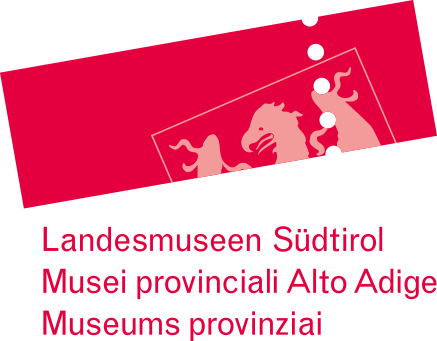 Pressemitteilung, 23. März 2023Reptilien als HaustiereAm 28. März findet im Naturmuseum ein Vortrag über den richtigen Umgang mit Reptilien statt. In italienischer Sprache.Bartagamen, Geckos und Schlangen leben oft als Haustiere in Haushalten, allerdings nicht immer unter geeigneten Bedingungen. Beim Vortrag "Rettili da compagnia: gestione e principali patologie“ am Dienstag, 28. März um 18 Uhr im Naturmuseum Südtirol vermittelt Stefano Capodanno die Grundlagen für die richtige Haltung dieser Tiere und erklärt, wie man die wichtigsten Krankheitsanzeichen erkennt, die Kaltblüter befallen können.Stefano Capodanno ist ein auf exotische Tiere spezialisierter Tierarzt und beschäftigt sich mit der Medizin und Chirurgie von Haus- und Wildtieren. Er ist Gründungsmitglied der Südtiroler Gruppe Exotic Vets.Der Eintritt ist frei. Eine Online-Reservierung auf der Webseite des Museums unter https://app.no-q.info/naturmuseum-sudtirol/calendar#/event/243009 wird empfohlen. Info: Tel. 0471 412964.